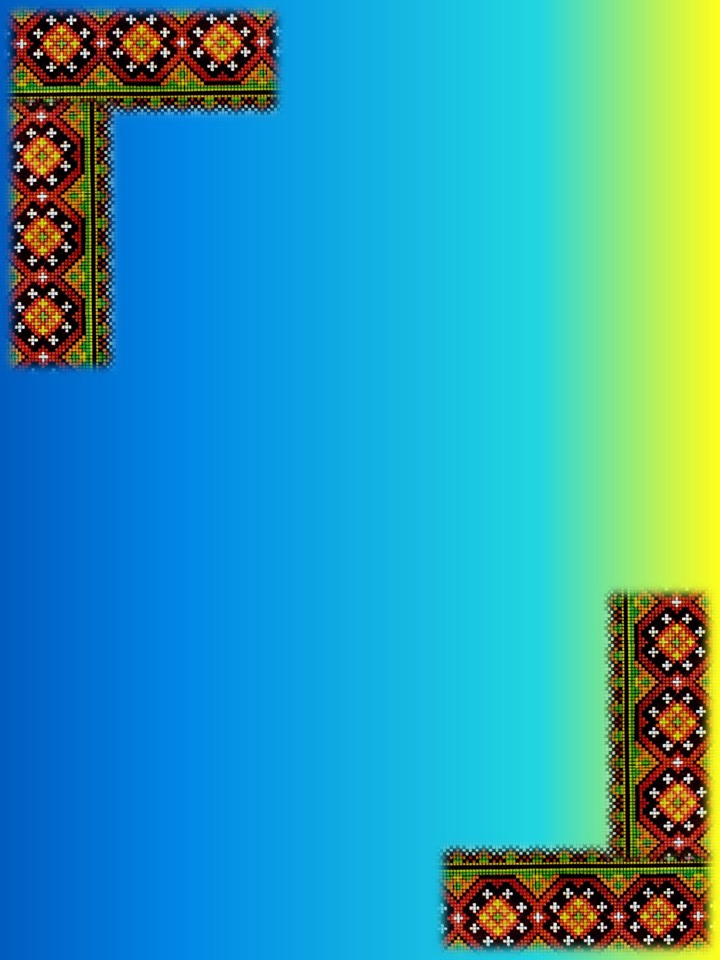 КОЛІНКОВЕЦЬКИЙ ЗАГАЛЬНООСВІТНІЙ НАВЧАЛЬНИЙ ЗАКЛАД І-ІІІ СТУПЕНІВКОЛІНКОВЕЦЬКОЇ СІЛЬСЬКОЇ РАДИ ХОТИНСЬКОГО РАЙОНУ ЧЕРНІВЕЦЬКОЇ ОБЛАСТІвул. Головна, 52, с. Колінківці, Хотинський район, Чернівецька область, 60023 тел. (03731) 47-2-90, 47-2-95, електронна пошта  kolinkivtsy-nvk@ukr.net, адреси сайтів http://kolinkivtsy-school.org/, http://nastassyaboyarin.hol.es/ Паспорт Колінковецького ЗНЗ І-ІІІ ст.Повна назва: Колінковецький загальноосвітній навчальний заклад            І-ІІІ ступенів Колінковецької сільської ради Тип навчального закладу: загальноосвітній  навчальний  закладФорма власності: комунальнаДиректор (ПІБ):Боярин Настасія МихайлівнаПоштова адреса (вкажіть індекс): вул. Головна, 52, с. Колінківці, Хотинський район, Чернівецька область, 60023Телефон  (із кодом МТЗ) (03731) 47-2-90, 47-2-95Е-mail адреса:		kolinkivtsy-nvk@ukr.net Веб-сторінка школи: 	http://kolinkivtsy-school.org/, 					http://nastassyaboyarin.hol.es/ Кількість учнів: 561Кількість класів: 26Кількість учителів: 63Кількість педагогів, які мають сертифікат про проходження навчання за методикою розвитку життєвих навичок і викладають:● предмет  «Основи здоров’я» у початковій школі – 2  ● предмет «Основи здоров’я» в основній школі – 2    ● курс «Захисти себе від ВІЛ» у 9-11 класах – 2 Кількість учнів, які навчаються за тренінговою формою :● предмет  «Основи здоров’я» у початковій школі – 209● предмет «Основи здоров’я» в основній школі – 273 ● курс «Захисти себе від ВІЛ» у 9-11 класах – 38Наявність тренінгового кабінету: Так